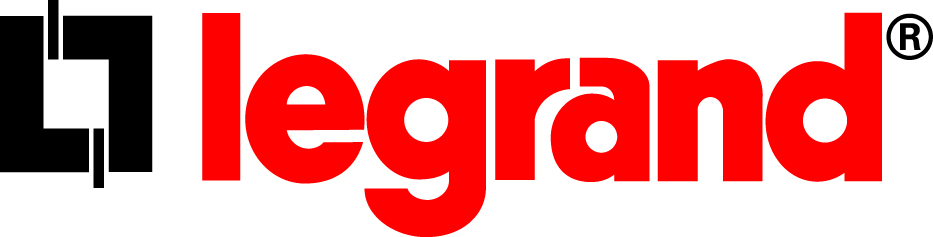 PRESS INFORMATIONROMAN HOUSE… CONTEMPORARY LIGHTINGIn these days of smart phones, smart TVs and smart metering, it’s little wonder that smart lighting has moved out of the realms of bespoke homes and into the mainstream across entire residential developments.With properties ranging from studio apartments to three-bedroom penthouses commanding £4.25 million, Berkeley Homes’ Roman House scheme in the City of London is a prime example of how more flexible, easier to programme control systems are making it possible to introduce smart lighting systems across all apartments in a residential scheme.  A 90-apartment luxury development, Roman House features an Arteor building automation system from Legrand within every property supplied through distributor, Asheridge Communications. The scheme features 37 different interior layouts, each of which has been individually designed with stylish, contemporary lighting to complement the extremely high standard of finish throughout. It was a challenging brief but, thanks to the ease of programming offered by the Arteor system, Legrand’s approved installer, RJK Multi-room, had the flexibility required to meet the client’s exacting standards. Explains Richard Hayward, Legrand’s lead marketing manager for smart home systems: “The buyers that Roman House attracts are used to utilising technology for comfort and convenience so the end user market is not only ready to embrace smart lighting; buyers are actively looking for that level of specification.“The advantage of the Arteor system is that it makes the technology intuitive to use for the home buyer and simpler to design and programme for the installer, resulting in an ideal solution for the developer.”Complexity Made SimpleRoman House is located adjacent to St Alphage Gardens, a small park that contains a section of the Roman Wall that originally encircled London. Originally constructed as an eight storey office block in the 1950s, the development features sumptuous interiors that mirror the style and prestige of its exterior, with individually designed kitchens and boutique hotel-style bathrooms and bedrooms. The lighting controls for each apartment are part of a building automation system, which also includes integrated control of underfloor heating, AV systems, electric blinds, access, security and air conditioning (penthouses only), with the ability to programme in personalised settings for every occupier.Richard continues: “The Arteor system has been designed with simplicity of user interface in mind with an iOS-style swipe or scroll touch screen that enables users to select controls based on room, function or pre-set personal preferences.” The challenge in designing the smart lighting system for RJK was the individual lighting design for each apartment layout, with feature luminaires in the main living/dining areas and bedrooms, dimmable mood lighting, and recessed spots throughout.   Richard continues: “Traditionally, designing a smart lighting system of this complexity would have required significant programming time to achieve the desired effect.“The ‘MyHome’ software used to programme the Arteor system makes installation a much less complicated business, ensuring that it’s viable for the developer.”Flexible ControlsThe lighting controls in each apartment can be used as a standalone function, with the ability to pre-programme settings for maximum comfort, energy efficiency or personal preferences. The system also enables programming of linked events, so, for example, the Arteor system may dim the lights and close the blinds when the TV is switched on.The system can be operated via the Arteor 10” touch screen in the living area, which can be personalised with individual preferences for each member of the household. There is also a 3.5” Arteor touch screen in each bedroom to provide localised control of lighting and other functions but it seems likely that most buyers will utilise an iPad as the primary control interface.Explains Richard King from RJK: “Incorporating iPad control into the Arteor system is something we have done very successfully with previous developments and it fits the demographic for Roman House. “Using Legrand’s MyHome app, we can create one touch icons for key functions or pre-set scenes on the iPad, enabling the end user to operate the system from anywhere in the home, or even, anywhere in the world!”-Ends-For press information contact Clare Ward, Clare Public Relations on 0161 707 0992 or email clare@clarepr.com.  For product and company information contact Vikki Clamp or Kelly Fisher at Legrand on 0870 608 9000 or email vikki.clamp@legrand.co.uk  / kelly.fisher@legrand.co.uk 